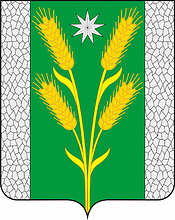 АДМИНИСТРАЦИЯ БЕЗВОДНОГО СЕЛЬСКОГО ПОСЕЛЕНИЯКУРГАНИНСКОГО РАЙОНАРАСПОРЯЖЕНИЕот 26.12.2019									№ 47-рпос. СтепнойОб утверждении графика приема граждан по личным вопросам руководителями и специалистамиадминистрации Безводного сельского поселенияКурганинского района на 2020 годС целью оперативного и качественного рассмотрения письменных и устных обращений граждан в администрации Безводного сельского поселения Курганинского района и в соответствии со статьей 31 Устава Безводного сельского поселения Курганинского района, зарегистрированного управлением Министерства юстиции Российской Федерации по Краснодарскому краю                     7 июня 2017 года № RU 235173022017001:Организовать:1) прием граждан по личным вопросам руководителями и специалистами администрации Безводного сельского поселения   еженедельно по вторникам и четвергам с 8.00 до 17.00;2) выездной прием граждан главой Безводного сельского поселения в населенных пунктах Безводного сельского поселения согласно утвержденному графику (прилагается).2. Разместить настоящее распоряжение на официальном сайте администрации Безводного сельского поселения в информационно-телекоммуникационной сети «Интернет».3. Контроль за выполнением настоящего распоряжения оставляю за собой.4. Распоряжение вступает в силу со дня его подписания.Глава Безводного сельскогопоселения Курганинского района                                               Н.Н. БарышниковаПриложениеУТВЕРЖДЕНраспоряжением администрацииБезводного сельского поселенияКурганинского районаот 26.12.2019 № 47-рГРАФИКвыездного приема граждан главой Безводного сельского поселения в населенных пунктах Безводного сельского поселения на 2020 годНачальник общего отдела администрации Безводного сельскогопоселения Курганинского района                                                          С.В. Ханов№ п/пНаименование населенных пунктовВремяДата приемаМесто проведенияприема1п.Светлая Заряс 10-00до 11-0020.02.202021.05.202020.08.202019.11.2020п.Светлая Заряул.Центральная,76здание клуба2х.Кочергинс 10-00до 11-0027.03.202026.06.202025.09.202025.12.2020х.Кочергинул.Северная,50здание почты3п. Андреедмитриевскийс 09-30до 10-3024.01.202024.04.202026.07.202023.10.2020п.Андреедмитриевскийул.Элеваторная,1здание почты4п.Щебенозаводскойс 11-00до 12-0024.01.202024.04.202026.07.202023.10.2020п.Щебенозаводскойул.Заводская,1аздание клуба